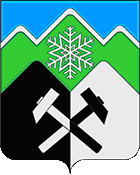 КЕМЕРОВСКАЯ ОБЛАСТЬ - КУЗБАСС
ТАШТАГОЛЬСКИЙ МУНИЦИПАЛЬНЫЙ РАЙОН
АДМИНИСТРАЦИЯ«ТАШТАГОЛЬСКОГО МУНИЦИПАЛЬНОГОРАЙОНА»ПОСТАНОВЛЕНИЕ (ПРОЕКТ)от «    »  мая  2022  №      -пО внесении изменений в постановление  администрации Таштагольского муниципального района от 29.10.2021 № 1326-п «Об утверждении Порядка учета бюджетных и денежных обязательств получателей средств бюджета Таштагольского муниципального района органом, осуществляющим отдельные функции по исполнению бюджета Таштагольского муниципального района»В соответствии с Бюджетным кодексом Российской Федерации, статьей 5 Федерального закона от 02.07.2021 № 360-ФЗ «О внесении изменений в отдельные законодательные акты Российской Федерации» в целях совершенствования нормативно-правового регулирования в сфере бюджетных отношений администрация Таштагольского муниципального района постановляет:1. Внести в Порядок учета бюджетных и денежных обязательств получателей средств бюджета Таштагольского муниципального района органом, осуществляющим отдельные функции по исполнению бюджета Таштагольского муниципального района, утвержденный постановлением администрации Таштагольского муниципального района от 29.10.2021 № 1326-п (далее – Порядок) следующие изменения:1.1. В абзаце десятом пункта 9 слова «в срок, установленный абзацем первым пункта 3 статьи 242.4» заменить словами «в сроки, установленные абзацем первым пункта 3 статей 242.4 и 242.6 Бюджетного кодекса Российской Федерации соответственно»;1.2. В Приложении № 3 к Порядку: 1.2.1. В графе 2 «Документ, на основании которого возникает бюджетное обязательство получателя средств бюджета Таштагольского муниципального района»:в пункте 10 после слова «штрафов» дополнить словами «в соответствии со статьей 242.6 Бюджетного кодекса Российской Федерации»;в пункте 11 абзац третий исключить;1.2.2. В графе 3 «Документ, подтверждающий возникновение денежного обязательства получателя средств бюджета Таштагольского муниципального района»:     В пунктах 1, 2 после строки «Акт приема-передачи» дополнить строкой «Документ о приемке»;2. Пресс-секретарю Главы Таштагольского муниципального района (М.Л. Кустова) разместить настоящее постановление на официальном сайте Администрации «Таштагольского муниципального района» в информационно-телекоммуникационной сети Интернет.  3.  Контроль за исполнением настоящего постановления возложить на Первого заместителя Главы Таштагольского муниципального района С.Е. Попова.  4. Настоящее постановление вступает в силу с момента подписания.Глава Таштагольскогомуниципального района                                                                   А.Г. Орлов